Nr postępowania: ZP.271.12.2023.TB. 			                          	Załącznik nr 1 do SWZFORMULARZ OFERTOWYDotyczy:	postępowania o udzielenie zamówienia publicznego prowadzonego w trybie podstawowym  na dostawy o wartości zamówienia nie przekraczającej progów unijnych, o jakich stanowi art. 3 ustawy z 11.09.2019 r. - Prawo zamówień publicznych (Dz. U. z 2023 r. poz. 1605 ze zm.) Nazwa zadania: „Opracowanie dokumentacji technicznej budowy kanalizacji sanitarnej w miejscowości Strzyżów ul. Zielona” Nr postępowania: ZP.271.12.2023.TB.	Załącznik nr 2 do SWZZAMAWIAJĄCY:Gmina Strzyżów38-100 Strzyżów, ul. Przecławczyka 5WYKONAWCA:…………………………………………………………………………………………………..……………………………………… (pełna nazwa/firma, adres, w zależności od podmiotu: NIP/PESEL, KRS/CEiDG)reprezentowany przez:………………………………………………………………………………………………(imię, nazwisko, stanowisko/podstawa do reprezentacji)składane na podstawie art. 125 ust. 1 ustawy z dnia 11 września 2019 r.Prawo zamówień publicznych (dalej jako: ustawa p.z.p.),dotyczące przesłanek wykluczenia z postępowania i spełniania warunków udziału w postępowaniuNa potrzeby postępowania o udzielenie zamówienia publicznego pn.: „Opracowanie dokumentacji technicznej budowy kanalizacji sanitarnej w miejscowości Strzyżów ul. Zielona” prowadzonego przez Gminę Strzyżów oświadczam, co następuje:Oświadczam, że podmiot, który reprezentuję nie podlega wykluczeniu z postępowania na podstawie art. 108 ust. 1 ustawy p.z.p.Oświadczam, że podmiot, który reprezentuję nie podlega wykluczeniu z postępowania na podstawie art. 109 ust. 1 pkt 4 ustawy p.z.p.Oświadczam, że w stosunku do podmiotu, który reprezentuję zachodzą podstawy wykluczenia z postępowania na podstawie art. …………. ustawy p.z.p. (podać mającą zastosowanie podstawę wykluczenia spośród wymienionych w art. 108 ust. 1 pkt. 1, 2 i 5 lub art. 109 ust. 1 pkt 4 ustawy p.z.p.). Jednocześnie oświadczam, że w związku z ww. okolicznością, na podstawie art. 110 ust. 2 ustawy p.z.p. podjęto następujące czynności naprawcze:……………………………………………………………………………………………………………………………………………………………………………………………………Oświadczam, że podmiot, który reprezentuję spełnia warunki udziału w postępowaniu określone przez Zamawiającego w ogłoszeniu o zamówieniu oraz specyfikacji warunków zamówienia.Ogólnie dostępne i elektronicznie prowadzone bazy, z których Zamawiający bezpłatnie może pozyskać określone dokumenty potwierdzające sytuację podmiotową Wykonawcy (jeżeli dotyczy):………………………………………………… - dotyczy dokumentu: …………………………………………………………………………………… - dotyczy dokumentu: …………………………………………………………………………………… - dotyczy dokumentu: …………………………………Oświadczam,   że   wszystkie   informacje   podane   w   powyższych   oświadczeniach   są   aktualne i zgodne z prawdą oraz zostały przedstawione z pełną świadomością konsekwencji wprowadzenia zamawiającego w błąd przy przedstawianiu informacji.dokument należy podpisać kwalifikowanym podpisem elektronicznym lubelektronicznym podpisem zaufanym lub podpisem osobistym przez osobę lub osoby umocowane do złożenia podpisu w imieniu WykonawcyNiniejsze oświadczenie składają wraz z ofertą wszyscy Wykonawcy biorący udział w postępowaniu.1Zgodnie z treścią art. 274 ust. 4 ustawy Pzp Wykonawca nie jest zobowiązany do złożenia podmiotowych środków dowodowych, jeżeli Zamawiający może je uzyskać za pomocą bezpłatnych i ogólnodostępnych baz danych, w szczególności rejestrów publicznych w rozumieniu ustawy z dnia 17 lutego 2005 r. o informatyzacji działalności podmiotów realizujących zadania publiczneNr postępowania: ZP.271.12.2023.TB.	Załącznik nr 3 do SWZZAMAWIAJĄCY:Gmina Strzyżówul. Przecławczyka 538-100 StrzyżówWYKONAWCA:…………………………………………………………………………………………………..………………………………………… (pełna nazwa/firma, adres, w zależności od podmiotu: NIP/PESEL, KRS/CEiDG)reprezentowany przez:………………………………………………………………………………………………(imię, nazwisko, stanowisko/podstawa do reprezentacji)dotyczące aktualności informacji zawartych w oświadczeniu, o którym mowa w art. 125 ust. 1 ustawy z dnia 11 września 2019 r. Prawo zamówień publicznych(dalej jako: ustawa Pzp)W związku z ubieganiem się o udzielenie zamówienia publicznego w ramach postępowania prowadzonego w trybie podstawowym pn.: „Opracowanie dokumentacji technicznej budowy kanalizacji sanitarnej w miejscowości Strzyżów ul. Zielona” , prowadzonego przez Gminę Strzyżów niniejszym oświadczam, że informacje zawarte w oświadczeniu, o którym mowa w art. 125 ust. 1 ustawy Pzp, tj. w załączniku nr 2 do SWZ w zakresie:art. 108 ust. 1 pkt 1 ustawy p.z.p.,art. 108 ust. 1 pkt 2 ustawy p.z.p.,art. 108 ust. 1 pkt 4 ustawy p.z.p. odnośnie do orzeczenia zakazu ubiegania się o zamówienie publiczne tytułem środka zapobiegawczego,art. 108 ust. 1 pkt 5 ustawy p.z.p.,art. 108 ust. 1 pkt 6 ustawy p.z.p.,art. 109 ust. 1 pkt 4 ustawy p.z.p., są aktualne i zgodne z prawdą.dokument należy podpisać kwalifikowanym podpisem elektronicznym lub elektronicznym podpisem zaufanym lub podpisem osobistym przez osobę lub osoby umocowane do złożenia podpisu w imieniu WykonawcyUWAGA:Niniejsze oświadczenie składa Wykonawca, którego oferta została najwyżej oceniona, w odpowiedzi na wezwanie Zamawiającego dokonane na podstawie art. 274 ust. 1 ustawy Pzp, w terminie nie krótszym niż 5 dni od dnia otrzymania wezwania.Nr postępowania: ZP.271.12.2023.TB.	     					      Załącznik nr 4Umowa (projekt)Nr postępowania: ZP.271.12.2023.TB.					Załącznik nr 6 do SWZZOBOWIĄZANIE PODMIOTU TRZECIEGO*do oddania do dyspozycji Wykonawcy niezbędnych zasobów na potrzeby wykonania zamówieniaJa (My*) niżej podpisany (podpisani*)…………………………………………………………………………………………………(imię i nazwisko składającego oświadczenie)będąc upoważnionym do reprezentowania:…………………………………………………………………………………………………...(nazwa i adres podmiotu oddającego do dyspozycji zasoby)zobowiązuję się do oddania n/w zasobów na potrzeby wykonania zamówienia pod nazwą:„Opracowanie dokumentacji technicznej budowy kanalizacji sanitarnej w miejscowości Strzyżów ul. Zielona”  :…………………………………………………………………………………………………...(określenie zasobu)do dyspozycji Wykonawcy:…………………………………………………………………………………………………...(nazwa Wykonawcy)Ponadto oświadczam, iż:udostępniam Wykonawcy w/w zasoby w następującym zakresie:…………………………………………………………………………………………………...sposób wykorzystania udostępnionych przeze mnie zasobów będzie następujący:…………………………………………………………………………………………………...zakres mojego udziału przy wykonywaniu zamówienia będzie następujący:…………………………………………………………………………………………………...okres mojego udziału przy wykonywaniu zamówienia będzie wynosił:…………………………………………………………………………………………………...udostępniając Wykonawcy zdolności dotyczące doświadczenia/kwalifikacji zawodowych*(niepotrzebne skreślić), zrealizuję roboty budowlane, których wskazane zdolności dotyczą:…………………………………………………………………………………………………...(należy wpisać czy podmiot trzeci będzie brał udział w realizacji zamówienia jako podwykonawca)Wskazuję/my, że aktualny dokument potwierdzający umocowanie do reprezentacji Podmiotu udostępniającego zasoby Zamawiający może pobrać za pomocą bezpłatnych baz dostępnych pod adresem:(wpisać nazwę bazy )	(wpisać adres internetowy)brak możliwości pobrania on-lineZaznaczyć właściwe pole znakiem .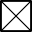 Podmiot udostępniający zasoby musi wskazać lub zaznaczyć adres strony www, na której Zamawiający może bezpłatnie pobrać dokumenty rejestrowe Podmiotu udostępniającego zasoby, o ile rejestr taki jest ogólnodostępny i bezpłatny. W przypadku braku zaznaczenia lub nie złożenia wraz z ofertą dokumentu/ów potwierdzającego/ych umocowanie do reprezentowania Podmiotu udostępniającego zasoby, Zamawiający na podstawie art. 128 ustawy Pzp wezwie Wykonawcę do przedłożenie odpowiedniego dokumentu.dokument należy podpisać kwalifikowanym podpisem elektronicznym lub elektronicznym podpisem zaufanym lub podpisem osobistym przez osobę lub osoby umocowane do złożenia podpisuw imieniu Wykonawcy* Niniejsze zobowiązanie (należy dołączyć do oferty – jeżeli dotyczy) wypełnia podmiot trzeci w przypadku, gdy Wykonawca polega na jego zasobach w celu wykazania warunku dysponowania zasobami technicznymi lub zawodowymi. Zobowiązanie podmiotu trzeciego musi być podpisane przez osobę/y upoważnioną/e do reprezentowania podmiotu trzeciego w zakresie jego praw majątkowych zgodnie z wpisem do KRS, wpisem do CEIDG lub umową spółki albo przez osobę/y posiadającą/e pełnomocnictwo, które Wykonawca jest zobowiązany dołączyć do oferty.									Załącznik nr 7 do SWZZnak sprawy:ZP.271.12.2023.TBWYKAZ OSÓBWykaz osób, które będą uczestniczyć w wykonywaniu zamówienia, w szczególności odpowiedzialnych za świadczenie usług wraz z informacjami na temat ich kwalifikacji zawodowych, doświadczenia i wykształcenia niezbędnych dla wykonania zamówienia, a także zakresu wykonywanych przez nie czynności, oraz informacją o podstawie do dysponowania tymi osobami.Składając ofertę w postępowaniu o udzielenie zamówienia publicznego prowadzonym w trybie podstawowym na zadanie pn.:„Opracowanie dokumentacji technicznej budowy kanalizacji sanitarnej w miejscowości Strzyżów ul. Zielona”    OŚWIADCZAM(Y), że w wykonaniu niniejszego zamówienia będą uczestniczyć następujące osoby:					                               		Podpis Wykonawcy……………….dnia ………………. 	                      ……………………………………………….									Załącznik nr 8 do SWZZnak sprawy: ZP.271.12.2023.TBWykaz wykonanych  dokumentacji technicznych w okresie ostatnich 5 lat przed upływem terminu składania ofert, a jeżeli okres działalności jest krótszy – za ten okres na potwierdzenie spełniania warunku udziału w postępowaniu pn.:„Opracowanie dokumentacji technicznej budowy kanalizacji sanitarnej w miejscowości Strzyżów ul. Zielona”  Nazwa i adres Wykonawcy:Imię i nazwisko osoby uprawnionej do składania oświadczenia:Oświadczam, że wykonałem/wykonaliśmy następujące roboty budowlane odpowiadające przedmiotowi zamówienia:UWAGA – Wykonawca jest zobowiązany dostarczyć dowody dotyczące wskazanych w wykazie opracowanych dokumentacji, określających czy usługi  te zostały wykonane zgodnie z wiedzą techniczną i prawidłowo ukończone............................, dnia .................. r.     		                                                               ................................................................(podpis i pieczęć osoby upoważnionej)Nr postępowania: ZP.271.12.2023.TB.		Załącznik nr 9 do SWZZAMAWIAJĄCY:Gmina Strzyżów 38-100 Strzyżów, ul. Przecławczyka 5Oświadczenia wykonawcy/wykonawcy wspólnie ubiegającego się o udzielenie zamówieniaUWZGLĘDNIAJĄCE PRZESŁANKI WYKLUCZENIA Z ART. 7 UST. 1 USTAWY o szczególnych rozwiązaniach w zakresie przeciwdziałania wspieraniu agresji na Ukrainę oraz służących ochronie bezpieczeństwa narodowegoskładane na podstawie art. 125 ust. 1 ustawy Pzp Na potrzeby postępowania o udzielenie zamówienia publicznego pn. „Opracowanie dokumentacji technicznej budowy kanalizacji sanitarnej w miejscowości Strzyżów ul. Zielona”.OŚWIADCZENIA DOTYCZĄCE PODSTAW WYKLUCZENIA:Oświadczam, że nie podlegam wykluczeniu z postępowania na podstawie art. 108 ust. 1 ustawy Pzp.Oświadczam, że nie podlegam wykluczeniu z postępowania na podstawie 332,art. 109 ust. 1 ustawy Pzp.Oświadczam, że zachodzą w stosunku do mnie podstawy wykluczenia z postępowania na podstawie art. …………. ustawy Pzp (podać mającą zastosowanie podstawę wykluczenia spośród wymienionych w art. 108 ust. 1 pkt 1, 2 i 5 lub art. 109 ust. 1 pkt 2-5 i 7-10 ustawy Pzp). Jednocześnie oświadczam, że w związku z ww. okolicznością, na podstawie art. 110 ust. 2 ustawy Pzp podjąłem następujące środki naprawcze i zapobiegawcze: ………………………………………………………………………………………………………………………………………………………………………………………………………………Oświadczam, że nie zachodzą w stosunku do mnie przesłanki wykluczenia z postępowania na podstawie art.  7 ust. 1 ustawy z dnia 13 kwietnia 2022 r. o szczególnych rozwiązaniach w zakresie przeciwdziałania wspieraniu agresji na Ukrainę oraz służących ochronie bezpieczeństwa narodowego (Dz. U. poz. 835). OŚWIADCZENIE DOTYCZĄCE WARUNKÓW UDZIAŁU W POSTĘPOWANIU:Oświadczam, że spełniam warunki udziału w postępowaniu określone przez zamawiającego w      …………..…………………………………………………..………………………………………….. (wskazać dokument i właściwą jednostkę redakcyjną dokumentu, w której określono warunki udziału w postępowaniu).Oświadczam, że spełniam warunki udziału w postępowaniu określone przez zamawiającego w    …………..…………………………………………………..………………………………………….. (wskazać dokument i właściwą jednostkę redakcyjną dokumentu, w której określono warunki udziału w postępowaniu) w  następującym zakresie:  …………..…………………………………………………..…………………………………………...INFORMACJA W ZWIĄZKU Z POLEGANIEM NA ZDOLNOŚCIACH LUB SYTUACJI PODMIOTÓW UDOSTEPNIAJĄCYCH ZASOBY: Oświadczam, że w celu wykazania spełniania warunków udziału w postępowaniu, określonych przez zamawiającego w………………………………………………………...……….. (wskazać dokument i właściwą jednostkę redakcyjną dokumentu, w której określono warunki udziału w postępowaniu), polegam na zdolnościach lub sytuacji następującego/ych podmiotu/ów udostępniających zasoby: (wskazać nazwę/y podmiotu/ów)………………… ………………………..……………………………………………… w następującym zakresie: …………………………………………………………………….(określić odpowiedni zakres udostępnianych zasobów dla wskazanego podmiotu). OŚWIADCZENIE DOTYCZĄCE PODANYCH INFORMACJI:Oświadczam, że wszystkie informacje podane w powyższych oświadczeniach są aktualne 
i zgodne z prawdą oraz zostały przedstawione z pełną świadomością konsekwencji wprowadzenia zamawiającego w błąd przy przedstawianiu informacji. INFORMACJA DOTYCZĄCA DOSTĘPU DO PODMIOTOWYCH ŚRODKÓW DOWODOWYCH:Wskazuję następujące podmiotowe środki dowodowe, które można uzyskać za pomocą bezpłatnych i ogólnodostępnych baz danych, oraz dane umożliwiające dostęp do tych środków:1) ......................................................................................................................................................(wskazać podmiotowy środek dowodowy, adres internetowy, wydający urząd lub organ, dokładne dane referencyjne dokumentacji)2) .......................................................................................................................................................(wskazać podmiotowy środek dowodowy, adres internetowy, wydający urząd lub organ, dokładne dane referencyjne dokumentacji)						…………………………………..…………………………….Data; kwalifikowany podpis elektroniczny lub podpis zaufany lub podpis osobisty Oznaczenie wykonawcy – nazwaNIPAdres (ulica, miejscowość, powiat, województwo, nr telefonu)RegonImię i nazwisko osoby prowadzącej sprawę oraz nr telefonu:Imię i nazwisko: …....................................................................nr telefonu: …....................................................................Kontakt internetowy (strona www., e-mail)Numer konta bankowego na, które należy zwrócić wadium (jeżeli było wymagane i zostało wpłacone w pieniądzu):E-mail służbowy osoby prowadzącej sprawę:Numer konta bankowego na, które należy zwrócić wadium (jeżeli było wymagane i zostało wpłacone w pieniądzu):dokument należy podpisać kwalifikowanym podpisem elektronicznym lub elektronicznym podpisem zaufanym lub podpisem osobistym przez osobę lub osoby umocowane do złożenia podpisu w imieniu WykonawcyOFERTAW postępowaniu o udzielenie zamówienia publicznego prowadzonego w trybie przetargu nieograniczonego na dostawy o wartości zamówienia nie przekraczającej progów unijnych, o jakich stanowi art. 3 ustawy z 11.09.2019 r. - Prawo zamówień publicznych (Dz. U. z 2023 r. poz. 1605 ze zm.) pn. „Opracowanie dokumentacji technicznej budowy kanalizacji sanitarnej w miejscowości Strzyżów ul. Zielona”OFERTAW postępowaniu o udzielenie zamówienia publicznego prowadzonego w trybie przetargu nieograniczonego na dostawy o wartości zamówienia nie przekraczającej progów unijnych, o jakich stanowi art. 3 ustawy z 11.09.2019 r. - Prawo zamówień publicznych (Dz. U. z 2023 r. poz. 1605 ze zm.) pn. „Opracowanie dokumentacji technicznej budowy kanalizacji sanitarnej w miejscowości Strzyżów ul. Zielona”OFERTAW postępowaniu o udzielenie zamówienia publicznego prowadzonego w trybie przetargu nieograniczonego na dostawy o wartości zamówienia nie przekraczającej progów unijnych, o jakich stanowi art. 3 ustawy z 11.09.2019 r. - Prawo zamówień publicznych (Dz. U. z 2023 r. poz. 1605 ze zm.) pn. „Opracowanie dokumentacji technicznej budowy kanalizacji sanitarnej w miejscowości Strzyżów ul. Zielona”Oferujemy wykonanie przedmiotu zamówienia za cenę brutto ………………………………………Deklarujemy 30 dniowy termin płatności.Deklarujemy udzielenie okresu rękojmi  ………………… miesięcy .Oświadczam, że jestem mikro/małym/średnim przedsiębiorstwem:Tak ____________________proszę podać jakim? (małym/średnim)NieZgodnie z zaleceniem Komisji z dnia 6 maja 2003 r. dotyczącym definicji mikroprzedsiębiorstw oraz małych i średnich przedsiębiorstw (Dz.U. 124 z 20.05.2003, s. 36):Małe przedsiębiorstwo: przedsiębiorstwo, które zatrudnia mniej niż 50 osób i którego roczny obrót lub roczna suma bilansowa nie przekracza 10 milionów EURO.Średnie przedsiębiorstwa: przedsiębiorstwa, które nie są mikroprzedsiębiorstwami ani małymi przedsiębiorstwami i które zatrudniają mniej niż 250 osób i których roczny obrót nie przekracza 50 milionów EURO lub roczna suma bilansowa nie przekracza 43 milionów EURO.                                                                                                                                                                                                                                                                                                                                                                                                                                                                                                                                                                                                                                          Oferujemy wykonanie przedmiotu zamówienia za cenę brutto ………………………………………Deklarujemy 30 dniowy termin płatności.Deklarujemy udzielenie okresu rękojmi  ………………… miesięcy .Oświadczam, że jestem mikro/małym/średnim przedsiębiorstwem:Tak ____________________proszę podać jakim? (małym/średnim)NieZgodnie z zaleceniem Komisji z dnia 6 maja 2003 r. dotyczącym definicji mikroprzedsiębiorstw oraz małych i średnich przedsiębiorstw (Dz.U. 124 z 20.05.2003, s. 36):Małe przedsiębiorstwo: przedsiębiorstwo, które zatrudnia mniej niż 50 osób i którego roczny obrót lub roczna suma bilansowa nie przekracza 10 milionów EURO.Średnie przedsiębiorstwa: przedsiębiorstwa, które nie są mikroprzedsiębiorstwami ani małymi przedsiębiorstwami i które zatrudniają mniej niż 250 osób i których roczny obrót nie przekracza 50 milionów EURO lub roczna suma bilansowa nie przekracza 43 milionów EURO.                                                                                                                                                                                                                                                                                                                                                                                                                                                                                                                                                                                                                                          Oferujemy wykonanie przedmiotu zamówienia za cenę brutto ………………………………………Deklarujemy 30 dniowy termin płatności.Deklarujemy udzielenie okresu rękojmi  ………………… miesięcy .Oświadczam, że jestem mikro/małym/średnim przedsiębiorstwem:Tak ____________________proszę podać jakim? (małym/średnim)NieZgodnie z zaleceniem Komisji z dnia 6 maja 2003 r. dotyczącym definicji mikroprzedsiębiorstw oraz małych i średnich przedsiębiorstw (Dz.U. 124 z 20.05.2003, s. 36):Małe przedsiębiorstwo: przedsiębiorstwo, które zatrudnia mniej niż 50 osób i którego roczny obrót lub roczna suma bilansowa nie przekracza 10 milionów EURO.Średnie przedsiębiorstwa: przedsiębiorstwa, które nie są mikroprzedsiębiorstwami ani małymi przedsiębiorstwami i które zatrudniają mniej niż 250 osób i których roczny obrót nie przekracza 50 milionów EURO lub roczna suma bilansowa nie przekracza 43 milionów EURO.                                                                                                                                                                                                                                                                                                                                                                                                                                                                                                                                                                                                                                          OŚWIADCZAMY, ŻE:W cenie naszej oferty zostały uwzględnione wszystkie koszty wykonania zamówienia.Zapoznaliśmy się i w pełni oraz bez żadnych zastrzeżeń akceptujemy treść Specyfikacji Warunków Zamówienia, zwanej w dalszej treści SWZ, wraz z wyjaśnieniami i zmianami i nie wnosimy do niej zastrzeżeń oraz przyjmujemy warunki w niej zawarte.Uważamy się za związanych niniejszą ofertą na okres podany w specyfikacji  warunków zamówienia.Oświadczamy, ze zapoznaliśmy się z treścią załączonych do specyfikacji projektowanych postanowień umowy w sprawie zamówienia publicznego, w pełni i  bez żadnych zastrzeżeń akceptujemy warunki umowy na wykonanie zamówienia zapisane w SWZ i w przypadku wyboru naszej oferty zawrzemy z Zamawiającym umowę sporządzoną na podstawie ww. postanowień z uwzględnieniem zmian wprowadzonych w trakcie trwania postępowania.Składamy niniejszą Ofertę w imieniu własnym*/jako Wykonawcy wspólnie ubiegający się o udzielenie zamówienia*. Ponadto oświadczamy, że będziemy odpowiadać solidarnie za wykonanie niniejszego zamówienia*.Oświadczamy, że oferta nie zawiera/zawiera* informacji/-e stanowiących/-e tajemnicę przedsiębiorstwa w rozumieniu przepisów o zwalczaniu nieuczciwej konkurencji. W przypadku braku wskazania jednej z opcji Zamawiający przyjmie, że oferta nie zawiera informacji stanowiących tajemnicę przedsiębiorstwa.Oświadczamy, że jeżeli w okresie związania ofertą nastąpią jakiekolwiek znaczące zmiany w sytuacji przedstawionej w naszych dokumentach załączonych do oferty, natychmiast poinformujemy o nich Zamawiającego. W celu realizacji umowy Wykonawca ustanawia swojego przedstawiciela w osobie Zarządzającego Realizacją Umowy: ...................................................... tel. ........................................Osobą upoważnioną do podpisania umowy jest: .......................................Reklamacje należy składać na numer faksu Wykonawcy: ............................. lub e-mail ……………………Oświadczamy, że jesteśmy świadomi odpowiedzialności karnej związanej ze składaniem fałszywych oświadczeń.                   *należy skreślić niewłaściwy wariantOŚWIADCZAMY, ŻE:W cenie naszej oferty zostały uwzględnione wszystkie koszty wykonania zamówienia.Zapoznaliśmy się i w pełni oraz bez żadnych zastrzeżeń akceptujemy treść Specyfikacji Warunków Zamówienia, zwanej w dalszej treści SWZ, wraz z wyjaśnieniami i zmianami i nie wnosimy do niej zastrzeżeń oraz przyjmujemy warunki w niej zawarte.Uważamy się za związanych niniejszą ofertą na okres podany w specyfikacji  warunków zamówienia.Oświadczamy, ze zapoznaliśmy się z treścią załączonych do specyfikacji projektowanych postanowień umowy w sprawie zamówienia publicznego, w pełni i  bez żadnych zastrzeżeń akceptujemy warunki umowy na wykonanie zamówienia zapisane w SWZ i w przypadku wyboru naszej oferty zawrzemy z Zamawiającym umowę sporządzoną na podstawie ww. postanowień z uwzględnieniem zmian wprowadzonych w trakcie trwania postępowania.Składamy niniejszą Ofertę w imieniu własnym*/jako Wykonawcy wspólnie ubiegający się o udzielenie zamówienia*. Ponadto oświadczamy, że będziemy odpowiadać solidarnie za wykonanie niniejszego zamówienia*.Oświadczamy, że oferta nie zawiera/zawiera* informacji/-e stanowiących/-e tajemnicę przedsiębiorstwa w rozumieniu przepisów o zwalczaniu nieuczciwej konkurencji. W przypadku braku wskazania jednej z opcji Zamawiający przyjmie, że oferta nie zawiera informacji stanowiących tajemnicę przedsiębiorstwa.Oświadczamy, że jeżeli w okresie związania ofertą nastąpią jakiekolwiek znaczące zmiany w sytuacji przedstawionej w naszych dokumentach załączonych do oferty, natychmiast poinformujemy o nich Zamawiającego. W celu realizacji umowy Wykonawca ustanawia swojego przedstawiciela w osobie Zarządzającego Realizacją Umowy: ...................................................... tel. ........................................Osobą upoważnioną do podpisania umowy jest: .......................................Reklamacje należy składać na numer faksu Wykonawcy: ............................. lub e-mail ……………………Oświadczamy, że jesteśmy świadomi odpowiedzialności karnej związanej ze składaniem fałszywych oświadczeń.                   *należy skreślić niewłaściwy wariantOŚWIADCZAMY, ŻE:W cenie naszej oferty zostały uwzględnione wszystkie koszty wykonania zamówienia.Zapoznaliśmy się i w pełni oraz bez żadnych zastrzeżeń akceptujemy treść Specyfikacji Warunków Zamówienia, zwanej w dalszej treści SWZ, wraz z wyjaśnieniami i zmianami i nie wnosimy do niej zastrzeżeń oraz przyjmujemy warunki w niej zawarte.Uważamy się za związanych niniejszą ofertą na okres podany w specyfikacji  warunków zamówienia.Oświadczamy, ze zapoznaliśmy się z treścią załączonych do specyfikacji projektowanych postanowień umowy w sprawie zamówienia publicznego, w pełni i  bez żadnych zastrzeżeń akceptujemy warunki umowy na wykonanie zamówienia zapisane w SWZ i w przypadku wyboru naszej oferty zawrzemy z Zamawiającym umowę sporządzoną na podstawie ww. postanowień z uwzględnieniem zmian wprowadzonych w trakcie trwania postępowania.Składamy niniejszą Ofertę w imieniu własnym*/jako Wykonawcy wspólnie ubiegający się o udzielenie zamówienia*. Ponadto oświadczamy, że będziemy odpowiadać solidarnie za wykonanie niniejszego zamówienia*.Oświadczamy, że oferta nie zawiera/zawiera* informacji/-e stanowiących/-e tajemnicę przedsiębiorstwa w rozumieniu przepisów o zwalczaniu nieuczciwej konkurencji. W przypadku braku wskazania jednej z opcji Zamawiający przyjmie, że oferta nie zawiera informacji stanowiących tajemnicę przedsiębiorstwa.Oświadczamy, że jeżeli w okresie związania ofertą nastąpią jakiekolwiek znaczące zmiany w sytuacji przedstawionej w naszych dokumentach załączonych do oferty, natychmiast poinformujemy o nich Zamawiającego. W celu realizacji umowy Wykonawca ustanawia swojego przedstawiciela w osobie Zarządzającego Realizacją Umowy: ...................................................... tel. ........................................Osobą upoważnioną do podpisania umowy jest: .......................................Reklamacje należy składać na numer faksu Wykonawcy: ............................. lub e-mail ……………………Oświadczamy, że jesteśmy świadomi odpowiedzialności karnej związanej ze składaniem fałszywych oświadczeń.                   *należy skreślić niewłaściwy wariant4. Powstanie u Zamawiającego obowiązku podatkowego w VATOświadczamy, że wybór oferty nie będzie/ będzie* prowadził do powstania u Zamawiającego obowiązku podatkowego w VAT (ustawa z dnia 09.04.2015 r. o zmianie ustawy o podatku od towarów i usług oraz ustawy Prawo zamówień Publicznych). W przypadku powstania u Zamawiającego obowiązku podatkowego w VAT informacja winna wskazywać: nazwę (rodzaj) dostawy, której świadczenie będzie prowadzić do powstania obowiązku podatkowego oraz wartość tej usługi bez kwoty podatku.Uwaga niezaznaczenie przez Wykonawcę powyższej informacji i nie wypełnienie tabeli rozumiane będzie przez Zamawiającego jako informacja o tym, że wybór oferty Wykonawcy nie będzie prowadzić do powstania u Zamawiającego obowiązku podatkowego.     *należy skreślić niewłaściwy wariant4. Powstanie u Zamawiającego obowiązku podatkowego w VATOświadczamy, że wybór oferty nie będzie/ będzie* prowadził do powstania u Zamawiającego obowiązku podatkowego w VAT (ustawa z dnia 09.04.2015 r. o zmianie ustawy o podatku od towarów i usług oraz ustawy Prawo zamówień Publicznych). W przypadku powstania u Zamawiającego obowiązku podatkowego w VAT informacja winna wskazywać: nazwę (rodzaj) dostawy, której świadczenie będzie prowadzić do powstania obowiązku podatkowego oraz wartość tej usługi bez kwoty podatku.Uwaga niezaznaczenie przez Wykonawcę powyższej informacji i nie wypełnienie tabeli rozumiane będzie przez Zamawiającego jako informacja o tym, że wybór oferty Wykonawcy nie będzie prowadzić do powstania u Zamawiającego obowiązku podatkowego.     *należy skreślić niewłaściwy wariant4. Powstanie u Zamawiającego obowiązku podatkowego w VATOświadczamy, że wybór oferty nie będzie/ będzie* prowadził do powstania u Zamawiającego obowiązku podatkowego w VAT (ustawa z dnia 09.04.2015 r. o zmianie ustawy o podatku od towarów i usług oraz ustawy Prawo zamówień Publicznych). W przypadku powstania u Zamawiającego obowiązku podatkowego w VAT informacja winna wskazywać: nazwę (rodzaj) dostawy, której świadczenie będzie prowadzić do powstania obowiązku podatkowego oraz wartość tej usługi bez kwoty podatku.Uwaga niezaznaczenie przez Wykonawcę powyższej informacji i nie wypełnienie tabeli rozumiane będzie przez Zamawiającego jako informacja o tym, że wybór oferty Wykonawcy nie będzie prowadzić do powstania u Zamawiającego obowiązku podatkowego.     *należy skreślić niewłaściwy wariant5. PODWYKONAWCY:Oświadczamy, że zamierzamy powierzyć następujące części zamówienia podwykonawcom i jednocześnie podajemy nazwy (firmy) podwykonawców*:Część zamówienia: ....................................................................................................................................Nazwa (firma) podwykonawcy: .................................................................................................................*Jeżeli wykonawca nie poda tych informacji to Zamawiający przyjmie, że Wykonawca nie zamierza powierzać żadnej części zamówienia podwykonawcy.5. PODWYKONAWCY:Oświadczamy, że zamierzamy powierzyć następujące części zamówienia podwykonawcom i jednocześnie podajemy nazwy (firmy) podwykonawców*:Część zamówienia: ....................................................................................................................................Nazwa (firma) podwykonawcy: .................................................................................................................*Jeżeli wykonawca nie poda tych informacji to Zamawiający przyjmie, że Wykonawca nie zamierza powierzać żadnej części zamówienia podwykonawcy.5. PODWYKONAWCY:Oświadczamy, że zamierzamy powierzyć następujące części zamówienia podwykonawcom i jednocześnie podajemy nazwy (firmy) podwykonawców*:Część zamówienia: ....................................................................................................................................Nazwa (firma) podwykonawcy: .................................................................................................................*Jeżeli wykonawca nie poda tych informacji to Zamawiający przyjmie, że Wykonawca nie zamierza powierzać żadnej części zamówienia podwykonawcy.6. SPIS TREŚCI:Integralną część oferty stanowią następujące dokumenty:...................................................................................................................................................................................................................................................................................................................................................................................................................................................Oferta została złożona na .............. kolejno ponumerowanych stronach.6. SPIS TREŚCI:Integralną część oferty stanowią następujące dokumenty:...................................................................................................................................................................................................................................................................................................................................................................................................................................................Oferta została złożona na .............. kolejno ponumerowanych stronach.6. SPIS TREŚCI:Integralną część oferty stanowią następujące dokumenty:...................................................................................................................................................................................................................................................................................................................................................................................................................................................Oferta została złożona na .............. kolejno ponumerowanych stronach.dokument należy podpisać kwalifikowanym podpisem elektronicznym lub elektronicznym podpisem zaufanym lub podpisem osobistym przez osobę lub osoby umocowane do złożenia podpisu w imieniu Wykonawcydokument należy podpisać kwalifikowanym podpisem elektronicznym lub elektronicznym podpisem zaufanym lub podpisem osobistym przez osobę lub osoby umocowane do złożenia podpisu w imieniu Wykonawcydokument należy podpisać kwalifikowanym podpisem elektronicznym lub elektronicznym podpisem zaufanym lub podpisem osobistym przez osobę lub osoby umocowane do złożenia podpisu w imieniu WykonawcyImię i NazwiskoKwalifikacje zawodoweDoświadczenie WykształcenieZakres wykonywanych czynnościInformacja o podstawie do dysponowania tymi osobamiLp.Nazwa i adres ZamawiającegoRodzaj i zakres wykonanej dokumentacji Wartość wykonanych robótData i miejsce wykonania